ПОЗИВ ЗА ПОДНОШЕЊЕ ПОНУДА ЗА НАБАВКУ НА КОЈУ СЕ ЗАКОН НЕ ПРИМЕЊУЈЕ- УСЛУГЕ ЕЛЕКТРИЧАРА-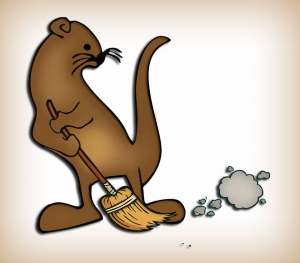 ЈКП „ ВИДРАК“ ВАЉЕВОВојводе Мишића 5014000 ВаљевоДел.бр.01-2518/1-21Тел: 014/221-556Факс: 014/242-981www.vidrakvaljevo.comДОКУМЕНТАЦИЈА ЗА НАБАВКУУСЛУГЕ ЕЛЕКТРИЧАРА  У-14/2021Април, 2021.годЈКП „ВИДРАК“ ВАЉЕВОУпућује Позив за достављање понуда За  набавку	Позивамо Вас да,  уколико сте заинтересовани доставите понуду за  набавку у поступку  набавке   У-14/2021 – услуге електричара. 	             Понуда се припрема и подноси у складу са документацијом.	Документацију може преузети лице које поседује овлашћење заинтересованог понуђача у нашим просторијама, које се налазе у ул.Војводе Мишића 50 у Ваљеву, сваког радног дана од 08.00-13.00 часова или се доставља понуђачу на лични захтев, путем поште, e-maila.	Заинтересовани понуђачи су обавезни да своје понуде доставе лично или путем поште најкасније до 07.05.2021.године. Благовременим ће се сматрати понуде које стигну до 07.05.2021 године на адресу ЈКП „ВИДРАК“ Ваљево, улица Војводе Мишића 50 до 10:45 часова истога дана.	Јавно отварање понуда обавиће се истог дана када је крајњи рок за пријем понуда, односно 07.05.2021.године. у 11:00 часова. Отварању понуда могу да присуствују представници понуђача са овлашћењем , које се предаје комисији непосредно пре јавног отварања понуда.	Одлуку о додели уговора наручилац ће донети у року од 05 дана од дана јавног отварања понуда.	Број  набавке У-14/2021 – услуге електричара. 	У П У Т С Т В ОЗа сачињавање понуде по позиву бр. У-14/2021	1.Понуда се подноси на оригиналном обрасцу из документације.	Понуда мора бити јасна, читко откуцана или написана неизбрисивим мастилом и свака страна мора бити потписана од стране овлашћеног лица. Понуда се подноси у затвореној коверти, са тачно наведеном адресом понуђача и назнаком НЕ ОТВАРАТИ – понуда за  набавку У-14/2021– назив услуга.	2.Понуда и сва акта морају бити на српском језику. Понуда се доставља тако што понуђач уписује тражене податке у обрасце који су саставни део документације. Комисија за набавке узеће у разматрање само благовремене понуде.Понуда ће се сматрати благовременом ако је наручиоцу достављена до рока назначеног у позиву за достављање.Наручилац ће као неисправне одбити понуде које су благовремено предате али за које се после отварања понуда на основу прегледа и оцене утврди да не испуњавају све захтеве из конкурсне документације.	Вредновање понуда ће се вршити на основу следећих критеријума : најнижа понуђена цена.У случају да две или више понуда имају исту најнижу понуђену цену, наручилац ће позвати понуђаче чије су понуде са истом најнижом понуђеном ценом и најповољнију понуду изабрати жребом. Поступак избора најповољније понуде путем жреба ће се обавити на следећи начин:1. Наручилац ће упутити позив понуђачима чије су понуде са истом најнижом понуђеном ценом да присуствују поступку жребања;2. Поступак жребања водиће председник Комисије и биће обављен упросторијама наручиоца;3. Комисија ће водити записник о поступку жребања;4. Комисија ће припремити посуду и куглице у којима ће бити папирићи саназивима понуђача чије су понуде са истом најнижом понуђеном ценом;5. Жребање ће бити обављено тако што ће председник комисије извршити извлачење једне куглице, извадити папирић из исте и прочитати назив понуђача којем ће Наручилац доделити уговор.ЈКП ‘’ ВИДРАК‘’ ВАЉЕВОБрој:  01-2518/1-21У Ваљеву 27.04.2021.год.    ОБРАЗАЦ ПОНУДЕ -УСЛУГЕ ЕЛЕКТРИЧАРА-НАПОМЕНА : Не попуњавати у горњој табели са назнаком ’’ по договору ’’, јер се неће разматрати. На крају ове стране ставити  потпис овлашћеног лица._____________________________Техничка спецификацијаУслуге електричара Напомена:Цена понуде за наведене радове је без материјала, односно резервних делова;Наведене услуге изводити радним данима од 07 -15 часова уз присуство бар једног радника предузећа.                                                                                                               ПОНУЂАЧ_____________________Структура ценаУслуге електричараНапомена:Цена понуде за наведене радове је без материјала, односно резервних делова;Наведене услуге изводити радним данима од 07 -15 часова уз присуство бар једног радника предузећа.                                                                                                               ПОНУЂАЧ                                                                                                                _____________________Назив фирме и седиштеАдреса понуђачаИме и презиме контакт особеТел.,факс, е-маилЖиро- рачунМатични бројРегистарски бројШифра делатностиПорески бројБрој  набавкеУ-14/2021Услови плаћања (у складу са Законом о роковима измирења новчаних обавеза у комерцијалним трансакцијама)   45 дана Укупан износ вредности без ПДВ- а Укупан износ вредности са ПДВ-ом Рок извршења услугеРед.бројВрста услугеПоправка и преглед ТА пећи- констатовање квара, отклањање квара, замена резервних деловаПоправка и преглед калорифера –констатовање квара, отклањање квара, замена резервних деловаПоправка и преглед електричне инсталације – констатовање квара, отклањање квара, замена резервних деловаЗамена дотрајалих флуо светиљки, стартера, пригушница и слично.Замена светиљки на електричним стубовима Замена грејача бојлераЧишћење бојлера од 200 литараЧишћење проточног бојлераРед.бројВрста услугеЦена услуге по сату без ПДВ-а1Поправка и преглед ТА пећи- констатовање квара, отклањање квара, замена резервних делова2Поправка и преглед калорифера –констатовање квара, отклањање квара, замена резервних делова3Поправка и преглед електричне инсталације – констатовање квара, отклањање квара, замена резервних делова4Замена дотрајалих флуо светиљки, стартера, пригушница и слично.5Замена светиљки на електричним стубовима 6Замена грејача бојлера7Чишћење бојлера од 200 литара8Чишћење проточног бојлера                       Свега: 1+2+3+4+5+6+7+8Укупно:Укупно: